VIVES – Campus Kortrijk2015-2016Semester 1Jonathan Vuylsteke
Informatievaardigheden
L. Gheysen
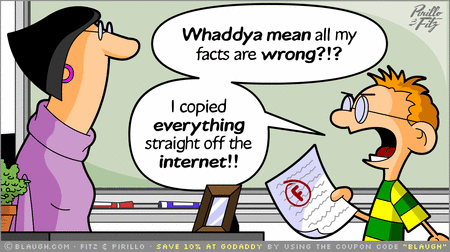 Algemene onderwerpsverkenningVertaal je thema in trefwoorden en zoektermen. Omschrijf hoe je tot die trefwoorden komt.Pedagogiek: Wetenschap die zich bezig houdt met opvoedingEducatie: Synoniem voor opleiding.Autoritaire stijl: 1 van de 4 opvoedingsstijlenDemocratische stijl: 1 van de 4 opvoedingsstijlenToegeeflijke stijl: 1 van de 4 opvoedingsstijlenVerwaarlozende stijl: 1 van de 4 opvoedingsstijlenGebruik de zoektermen (of combinaties ervan) voor een verkennende zoekopdracht via de klassieke zoekmachines (Google, Yahoo, Bing, …) te starten.Bij het opzoeken van volgende trefwoorden, werd gebruikt gemaakt van ‘Google’. Het intypen van mijn thema ‘opvoedingsstijlen’ kom ik uit op 12.200 resultaten. Bij het intypen van ‘pedagogiek’ kom ik uit op 542.000 resultaten. ‘Educatie’ heeft dan een heleboel resultaten, namelijk 14.700.000. De stijlen van opvoeding hebben een nogal magere hoeveelheid resultaten, bij ‘autoritair’ kom ik uit op 43.100 resultaten, bij ‘democratische stijl’ 390.000, wat wel nog veel resultaten zijn. De ‘toegeeflijke stijl’ geeft slechts 7.810 resultaten en ‘verwaarlozende stijl’ maar 1.170 resultaten. 
Besluit: Om concretere info te zoeken over opvoeding zal ik gebruik maken van het woord ‘pedagogiek’, er zijn heel wat minder resultaten dan bij opleiding en educatie, dus dit zal heet wat meer ‘to-the-point’ zijn. Bij het verdiepen van mijn thema zal ik de stijlen intypen om verdere informatie te vinden.Geef een beknopt overzicht van je zoekresultaten.Hoeveel resultaten bekom je?Opvoedingsstijlen: 12.200Pedagogiek: 542.000Educatie: 14.700.000Autoritaire stijl: 43.100Democratische stijl: 390.000Toegeeflijke stijl: 7.810Verwaarlozende stijl: 1.170Welke soorten informatiebronnen bekom je? Boeken, artikelen uit tijdschriften/ kranten, website, wikipedia-Lemma, statistieken, beleidsdocumenten, onderzoeken?Gebruik dezelfde zoektermen (of combinaties ervan) voor een verkennende of exploratieve zoekopdracht via Limo.Geef een beknopt overzicht van je zoekresultaten (beperk je tot de eerste drie resultatenpagina’s)Hoeveel resultaten bekom je?Bij opvoedingsstijlen kom ik vooral boeken als artikels tegen. Op de tweede bladzijde zijn het vooral thesissen die opkomen. Op de derde bladzijde is het een mengeling van boeken, artikels en thesissen.Pedagogiek brengt vooral boeken en artikels naar voren bij het opzoeken op Limo. Ook werden er schoolboeken, … teruggevonden. Educatie toont heel wat boeken, dit van de eerste tot de derde pagina. Hier en daar zitten er enkele artikels tussen. Bij de stijlen zijn er heel wat minder zoekresultaten, bij autoritaire stijl en democratische stijl zijn het boeken en artikels die teruggevonden worden. Bij toegeeflijke stijl en verwaarlozende stijl zijn er zelfs geen resultaten.Opvoedingsstijlen: 199Pedagogiek: 5.638Educatie: 4.234Autoritaire stijl: 21Democratische stijl: 52Toegeeflijke stijl: 0Verwaarlozende stijl: 0
Bruikbaarheid en betrouwbaarheid van je zoekresultaten: beoordeel naast jouw wikipedialemme (of andere ‘vertrekbron’) één andere bron uit 3. en 4. aan de hand van de criteria gezien in de les.Ik koos de site bij de zoekterm ‘opvoedingsstijlen’: http://www.anababa.nl/opvoeding/theorie/opvoedingsstijlen. De site is een copyright van 2009-2015. Deze is dus zeker en vast bruikbaar (wegens hoe recent deze is). Ook is de Copyright van Anababa, een Nederlandse website.Wat neem je mee uit deze zoekopdracht?De zoekopdracht had niet al te veel resultaten (12.000) en bij de eerste link kwam ik al heel wat meer te weten over de opvoedingsstijlen. Dien je het thema te verbreden of af te bakenenIndien ik nog meer info wil over de opvoedingsstijlen zal ik gebruik maken van de trefwoorden ‘autoritaire stijl’, ‘democratische stijl’, ‘toegeeflijke stijl’ en ‘verwaarlozende stijl’. Ook zou het beter zijn om wat beter geïnformeerd te zijn vooraleer je naar bepaalde zoekopdrachten zoekt, zodat je precies weet welke bronnen je kan gebruiken.De basistekstBronvermelding:Luycx, C (2013), Opvoeden met Stephen Coveys 7 eigenschappen. Amsterdam/Antwerpen: Business Contact.Context‘Opvoeden met Stephen Coveys 7 eigenschappen’ is een boek over opvoeding die gericht is naar zowel ouders als leraren. Ik zal dieper ingaan op het het tweede hoofdstuk van het boek: ‘Voor ouders: overwinning op jezelf’. AuteurCarla Luycx is niet enkel een schrijver, maar ook een leerkracht. Carla Luycx is al bijna dertig jaar werkzaam in het onderwijs. Wat begon als enkel les geven werd na enkele jaren aangepast naar remedial teacher en intern begeleider van leerlingen. 7 jaar later werd ze de directeur van de Bieshaar in Hoogland. De school waar ze nu les geeft is: ‘de obs Atlantis’ in Amersfoort. De school won in 2011 de publieksprijs van de Jos van Kemenade Award voor innovatie in het onderwijs. Carla Luycx richtte deze school op volgens de 7 gewoonten van managementgoeroe Stephen Covey. Wat dit zo anders maakt dan andere basisscholen, zijn het rustige en de vrolijke sfeer die er rondhangt. De kinderen die er ingeschreven zijn maken gebruik van volwassen woorden zoals ‘proactief’ en ‘synergie’. StructuurDe tekst die ik als basistekst genomen heb is nog eens onderverdeeld onder meerdere tussentitels. Daarnaast zijn er ook nog eens tussentitels binnen die tussentitels, dit maakt het heel wat overzichtelijker, zodat je weet waarover het precies zal gaan in de volgende tussentitel. Ook is er met een bepaalde lay-out quotes van bepaalde mensen tussen gestoken op een zeer overzichtelijke wijze. Hier en daar bevinden zich ook enkele kleine schema’s die de theorie nog wat overzichtelijker plaatsen. Er wordt enkel verwezen naar ene Stephen Coveys, een man waarop dit boek gebaseerd is, dit gebeurt doorlopend in de tekst door verwijzing naar zijn naam. Gelijksoortige infoNiet gebruik van gemaakt wegens boek van de bib.LijstenLijst bronnen:AVSLimburg, 2011Bastaits, K., Ponnet, K. & Mortelmans, D. (2012). Doen gescheiden vaders ertoe? De impact van opvoedingsstijlen van gescheiden vaders op het welbevinden van het kind. Tijdschrift voor Sociologie, (33), 239-266. Geraadpleegd via www.lirias.kuleuven.be Besluit van de Vlaamse Regering tot ontvankelijkheid en gelijkwaardigheid van aanvragen tot afwijking van de decretaal bekrachtigde eindtermen en ontwikkelingsdoelen « informatie- en communicatietechnologie » in het basis- en secundair onderwijs. (22/02/2008). Belgisch Staatsblad 42074.Coens, L. (1997). Gevoelig opvoeden [Eindwerk Bachelor]. Geraadpleegd via www.limo.libis.be Covey, S.M.R & Rebecca R.M. (2011). De snelheid van vertrouwen. Dat wat alles verandert. Amsterdam: Business Contact.Covey, S. (2009). De zeven eigenschappen van Happy Kids. Amsterdam: Business Contact. Covey, S.R. (1989). De zeven eigenschappen van effectief leiderschap. Amsterdam: Business Contact.Covey, S.R. (1997). De zeven eigenschappen van effectieve families. Amsterdam: Business Contact.Debbaut, Y. (2002). Opvoedingsondersteuning binnen kind en gezin. Agora, (4), 19-21. Geraadpleegd via www.limo.libis.be Decreet houdende de organisatie van preventieve gezinsondersteuning. (29/01/2014). Belgisch Staatsblad 8151.Decreet houdende goedkeuring van het Verdrag inzake de Rechten van het Kind, aangenomen te New York. (20/11/1989). Belgisch Staatsblad 156871.Gielen, G. 1968Goldstein, S. & Naglieri, A. J. (2010). Encyclopedia of Child Behavior and Development. New York Inc.: Springer-Verlag.Hellinckx, W., Grietens H. & Geeraert, L. (2002). Hulp bij opvoedingsvragen : opvoedingsondersteuning tussen 0 en 3 jaar. Leuven: Acco.Hermanns, J. (1995). Jeugdproblematiek en opvoedingsondersteuning. Tijdschrift voor orthopedagogiek, (9), 410-422. Geraadpleegd via www.limo.libis.be Jaworski, J. (2009). Synchroniteit. De innerlijke weg naar leiderschap. Zeist: Christofoor.Michels, N., VANAELST, B., Stoppie, E., Huybrechts, I., Bammann, K., De Henauw, S., & Sioen, I. (2013). Parental and children’s report of emotional problems: agreement, explanatory factors and event-emotion correlation. CHILD AND ADOLESCENT MENTAL HEALTH, 18(3), 180–186. Geraadpleegd via www.lib.ugent.be Ministerieel besluit betreffende het getuigschrift van bekwaamheid tot het opvoeden der abnormale kinderen. Reglement en programma der voorbereidende cursussen en der examens. (10/05/1924). Belgisch Staatsblad.Omzendbrief WEL 99/01 betreffende de profilering van de comités voor bijzondere jeugdzorg (CBJ). (20//01/1999). Belgisch Staatsblad 14582.Piko, B. F., Balazs, M. A. (2012). Authoritative parenting style and adolescent smoking and drinking. Addictive Behaviors, (37), 353-354. Geraadpleegd via www.limo.libis.be Reysen, A. (1973). Orthopedagogiek en pedagogiek bij Paul Moor : een studie van zijn fundamentele categorieën en inzichten Annemie Reysen [Thesis]. Geraadpleegd via www.limo.libis.be Smeyers, P. (1992). Opvoeding en onderwijs. Over initiatie en de mogelijkheid van kritiek. Pedagogisch tijdschrift, (17), 270-288. Geraadpleegd via www.lirias.kuleuven.be Smeyers, P. (1992). Over macht en liefde in de opvoeding. Comenius, (47), 301-325. Geraadpleegd via www.lirias.kuleuven.be Snyers, K., Colpin H. & Coenen, M. (2001). Behoefte aan opvoedingsondersteuning: een onderzoek bij ouders in Maasmechelen. Leuven: Garant. Springael, E. (2000). Emotionele autonomie en psychologische aanpassing bij adolescenten : een contextuele analyse van het effect van opvoedingsstijlen [Thesis]. Geraadpleegd via www.limo.libis.be Vandenbroeck, M. (2008). Ondersteuning is meer dan risicomanagement. Alert, (2), 54-65. Geraadpleegd via www.limo.libis.be Vandemeulebroecke, L., Van Crombrugge, H., Janssens, J. & Colpin, H. (2002). Gezinspedagogiek: deel II: Opvoedingsondersteuning. Leuven: Garant.www.opvoedingspunt.beSamenvattingDe tekst heeft als doel de relatie tussen ouders en hun kinderen positief te beïnvloeden, in het eerste deel lezen we dat ouders die hun kinderen goed willen opvoeden eerst zelfvertrouwen moeten hebben. Ze moeten vertrouwen dat ze de juiste intentie hebben om hun kinderen te ondersteunen. Op die manier zullen hun kinderen ook zien dat de ouders vertrouwen hebben en dat komt over als geloofwaardigheid op hen. Maar enkel vertrouwen is niet voldoende, zo heeft het kind sturing en advies nodig van de opvoeder. De ouders (opvoeders) moeten hun kinderen zo voldoende zelfvertrouwen ontwikkelen bij hun kinderen zodat ze de maatschappij van later zullen aankunnen. Dit wordt bemoeilijkt omdat de ouders nog steeds in hun eigen geschiedenis leven. Ze moeten zeg maar een visie (opvoedingsvisie) hebben. (Luycx, 2013) Een visie die Luycx aanhaalt is de autoritatieve opvoeding, een opvoeding waarbij gebruik gemaakt wordt van de ‘zien-doen-krijgen’-cirkel. Zien: De ouder kijkt naar je en schat in of vraagt of je vragen hebt. Doen: luisteren, afspraken maken, helpen of samen reflecteren. Krijgen: door een respectvolle relatie, samen groeien en ervan genieten samen onderweg te zijn. Bij ouders die zich willen voorbereiden op de komst van een kind, zijn er 7 gewoonten die ze kunnen aannemen om zich erop goed voor te bereiden. (In mijn deel neem ik er maar 3 op) Zo is de eerste gewoonte ‘het proactief’ zijn. Als je een persoon bent die snel boos wordt of zijn geduld verliest, ga je vaak praten vanuit je emoties. Je zegt dan bv. “Ik moet van jou altijd…” of “Jij zegt ook altijd…” Dit is reactief taalgebruik. Dit is een minder goede aanpak, je zou beter zeggen “Het valt mij op dat je regelmatig tegen mij zegt dat ik dat zo doe, is het jou ook opgevallen dat ik gisteren nog …, ik zou het fijn vinden wanneer je voortaan…” zo laat je geen negatieve emoties naar boven komen en reageer je op een proactieve manier. De tweede gewoonte is “begin met het eind in gedachten”. (Luycx, 2013) Hiermee wordt bedoeld dat je nadenkt en bewust bent van wat je op lange termijn wilt bereiken voor je kind. 
Je vraagt je af welk soort gezin je wilt zijn (je hebt een beeld), wat wil je voor elkaar betekenen? Wat willen we voor onze kinderen en voor hun omgeving betekenen als ouders? 
Na het beeld moet je dat beeld/ plan nog uitvoeren. Je wilt morele waarden aan je kind meegeven (bv. respect) Je maakt hiervoor een mindmap waarmee je rekening houdt met belangrijke behoeften voor je kind. Zo zul je vanuit je “weg” die je zult nemen vooraf keuzes voorbereiden.Gewoonte 3: doe de belangrijke dingen eerst. Kan je als de gewoonte van integriteit en uitvoering zien, deze gewoonte helpt je om te blijven focussen op de belangrijke dingen. Zo zul je moeten leven vanuit de keuzes die je maakt. PowerpointZie apart document.Beschikking krijgen en meer zoekenPublicaties binnen handbereik?AuteursZoek ter plaatse in biebIk heb het boek Kids’ Skills van Ben Furman gekozen. Op de voorflap zie ik een kind, wat nogal logisch is aangezien de titel. Het kind kijkt verbaast. De titel is zeer opmerkelijk, die staat in het groot en in het paars op een witte achtergrond. Onder de titel kun je de auteur terugvinden en nog eens daaronder vind je in één zin terug waarover het boek gaat. Op de achterflap vind je een beknopte, maar toch wat diepere uitleg terug. In de colofon vind je verwijzingen terug naar de auteur, de copyright, het ISBN-nummer, het NUR-nummer, wanneer de 1e druk verscheen, de uitgeverij en de contacteergegevens.Zoek verder buiten je tekstBoekenGezinspedagogiek: deel II: Opvoedingsondersteuning. (Trefwoord: Opvoedingsondersteuning)Behoefte aan opvoedingsondersteuning: een onderzoek bij ouders in Maasmechelen (“ “)Hulp bij opvoedingsvragen : opvoedingsondersteuning tussen 0 en 3 jaar. (“ “)Artikels uit vaktijdschriftenOpvoedingsondersteuning is meer dan risicomanagement. (Opvoedingsondersteuning)Opvoedingsondersteuning binnen kind en gezin. (“ “)Jeugdproblematiek en opvoedingsondersteuning. (“ “)EindwerkenEmotionele autonomie en psychologische aanpassing bij adolescenten : een contextuele analyse van het effect van opvoedingsstijlen. (Opvoedingsstijlen) Orthopedagogiek en pedagogiek bij Paul Moor : een studie van zijn fundamentele categorieën en inzichten Annemie Reysen. (Orthopedagogiek)Gevoelig opvoeden. (Opvoeden)OnderzoeksliteratuurDoen gescheiden vaders ertoe? De impact van opvoedingsstijlen van gescheiden vaders op het welbevinden van het kind. (Opvoedingsstijlen)Over macht en liefde in de opvoeding. (Opvoeding)Opvoeding en onderwijs. Over initiatie en de mogelijkheid van kritiek. (Opvoeding)Anderstalige bronnenAuthoritative parenting style and adolescent smoking and drinking. (Parenting style)Encyclopedia of Child Behavior and Development. (Parenting style)Parental and children's report of emotional problems: agreement, explanatory factors and event-emotion correlation. (Authoritative style)Internet algemeenGeen ander materiaal van Carla Luycx teruggevonden online. Noch op Limo, noch via Google. BeeldmateriaalAVSLimburg, 2011Gielen, G. 1968/ContextualiserenOrganisatieKritische bespreking website:De website die ik gekozen heb is: www.opvoedingspunt.be. Meer bepaald het Centrum voor Kinderzorg en Gezinsondersteuning. Op het eerste zicht zie ik dat de site niet meer up-to-date is. Zo zijn er enkele foto’s die niet meer weergegeven worden (waarschijnlijk wegens die verwijderd zijn). In de linkermarge zien we enkele verschillende rubrieken waaronder opvoedingspunt behoort. Zo horen ze samen bij Kind en Gezin. De site geeft een korte inleiding op wie ze zijn en waarvoor ze staan. Eronder staat waarvoor je hen kunt contacteren, ook wie er terecht kan met vragen/ problemen. De prijs en de soorten begeleidingsvormen worden aangehaald op de startpagina. Onderaan de pagina vinden we hoe en wie je kan contacteren.Waarvoor kan je terecht bij ons:De website is bedoeld voor ouders die met hulpvragen zitten naar de opvoeding toe. Er is een tijdelijke opvang en zorg voor kinderen van 0 tot 12 jaar. Ook biedt men pedagogische thuisbegeleiding aan gezinnen met kinderen van 0 tot 12 jaar. Hun doel is om gezinnen die met problemen zitten zo te helpen dat er zich in te toekomst geen problemen meer voorkomen. Wie kan terecht bij ons:Het Centrum voor Kinderzorg en Gezinsondersteuning is Bedoeld voor gezinnen met kinderen van 0 tot 12 jaar. Zo doet hun verscheidenheid (ras, stand, godsdienst, herkomst, …) niet er niet toe. De gezinnen moeten met hulpvragen zitten, het opvoeden is nu of zal in de nabije toekomst bedreigt zijn. Ook wordt er hulp geboden aan gezinnen met kinderen in acute crisissituaties.  Enkele begeleidingsvormen:Er zijn enkele verschillende begeleidingen die men toepast.De eerste begeleiding, is de Amberbegeleiding. Deze begeleiding is bedoeld voor ouders vanaf de 8ste zwangerschapsmaand tot de 6de maand na de geboorte. De hulpverlener komt zo 3 maal per week aan huis om samen met de ouders te streven naar een goede ouder-kind-relatie. (Gratis)De tweede begeleiding is de mobiele begeleiding. Hier wordt het gezin in de thuissituatie geholpen. De hulpverleners gaat wekelijks aan huis om te zoeken naar oplossingen bij opvoedingsproblemen. Ook is er de Ambulante begeleiding, hier wordt het kind in een leefgroepje geplaatst en wordt het kind zo begeleidt en opgevangen.Eigen documentenOp de website worden er geen documenten gegeven. Wel (indien gewenst) kun je op bezoek gaan om heel wat folders, brieven, … te verkrijgen.Juridische documentenBij het gebruik maken van Juriwel heb ik verschillende trefwoorden moeten gebruiken om 5 bronnen te vinden die iets te maken hebben met mijn thema. Met het trefwoord opvoedingsstijlen had ik slechts 2 documenten, hier heb ik geen kunnen van gebruiken. Het trefwoord opvoeden waren er al wat meer zoekresultaten, namelijk 20, hier heb ik er 3 van kunnen gebruiken. Met het trefwoord opvoeding had ik 924 documenten, hier heb ik er 2 van gebruikt.Ook heb ik op autoritaire stijl en autoritatieve stijl gezocht, bij beide waren er geen zoekresultaten.De maatschappelijke context (politiek/ beleid/ visie/ groeperingen)De gezinsbond is een organisatie die zich volledig geeft voor gezinnen in Vlaanderen en Brussel waar ze de belangen van de gezinnen verdedigen. De meest kwetsbare kinderen staan bij hen op de eerste plaats. Ze helpen families bij het versterken van de draagkracht en werken aan een kind- en gezinsvriendelijke samenleving.StatistiekenNergens werden er statistieken gevonden die bij mijn thema passen. Niet op de website van Statbel, Vlaanderen en Lokalestatistieken.Cijfergegevens verwerken en er zelf aanmakenZie Excel-document.Persoonlijk besluitDeze SADAN-opdracht was voor mij héél wat, natuurlijk is deze opdracht voor de anderen ook heel wat werk ingestoken geweest, maar voor mij net dat ietsje meer. Ik moest in net iets meer dan een maand deze opdracht afwerken, waarbij de anderen toch wel meer dan 2 maanden voor gekregen hebben. Ik heb ook al een jaar hiervoor in het hoger gezeten en had nog nooit van Limo of Lirias gehoord. Deze databases vind ik toch wel een meerwaarde hebben, je vindt er namelijk heel wat op dat je niet op Google of een andere zoekmachine terug vindt. Hopelijk heb ik voldoende informatie gevonden, alhoewel er 1 of 2 opdrachten waren waarbij ik niets van informatie gevonden heb omtrent mijn thema. De informatie die ik wel gevonden heb, veronderstel ik dat die relevant is en zeker dat die betrouwbaar is, zo waren er heel wat documenten die ik als voorstel kreeg bij zowel Limo als Google die totaal niets te maken hadden met mijn thema. Een vaardigheid die ik aan deze opdracht te danken heb, is het opzoeken via Limo. Natuurlijk is er nog heel wat werk aan de boeg om volledig mijn draai te vinden met deze database, maar dit zal in de loop van mijn schoolperiode zeker en vast positief beïnvloed worden. Opvoedings-stijlenPedagogiekEducatieAutoritaire stijlDemocratische stijlToegeeflijke stijlVerw. stijlVideo’s1854.540143.0004817.84067AfbeeldingNieuws411.290277.0003345.410201Boeken79134.800175.0002.3808.59036576Opvoedings-stijlenPedagogiekEducatieAutoritaire stijlDemocratische stijlToegeeflijke stijlVerw. stijlBoeken1293.2662.342723//Artikels641.9081.5731327//Thesissen181.2004252///Audio-visueel974271////Schoolboeken269246////Hoofdstukken/14912////Dagboeken/4060////SpecialistenSpecialistenBaumrind Diana Diana is bekend voor haar onderzoek naar de opvoedingsstijlen.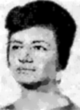 Cornelis Arned	Geen informatie teruggevonden.Covey StephenWas een Amerikaans auteur, hij schreef o.a. ‘De 7 eigenschappen van effectief leiderschap’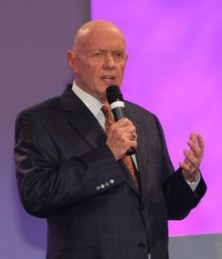 EpictetusWas een Stoïcijns filosoof uit de 1e eeuw na Chr. Hij had ethische opattingen die opmerkelijk consistent en krachtig zijn. Ook zijn zijn onderwijsmethodes zeer effectief. Vaktermen/ moeilijke woordenVaktermen/ moeilijke woordenAfstemmen‘Ervoor zorgen dat alles goed bij elkaar past.’Autoritatieve stijl‘Een opvoedingsstijl die zowel betrokken, begripvol en accepterend als controlerend, veeleisend en gezaghebbend is tegenover het kind.’Mijmeren‘Er lang en peinzend over nadenken’Paradigma‘Stelsel van met elkaar samenhangende wetenschappelijke theorieën’Piramide van Maslow‘Hiërarchische ordening van behoeften.’Proactief‘Als je iets doet voordat iets gebeurt, bijvoorbeeld om het te voorkomen.’Reactief‘Reagerend op’BronVindplaatsPlaatsnummerCovey, S.M.R & Rebecca, R.M. (2011). De snelheid van vertrouwen. Dat wat alles verandert. Amsterdam: Business Contact.Google: België/Covey, S.R. (1989). De zeven eigenschappen van effectief leiderschap. Amsterdam: Business Contact.VIVES Campus Kortrijk Bib 1e verdieping.658.013Covey, S. (2009). De zeven eigenschappen van Happy Kids. Amsterdam: Business Contact. VIVES Campus Kortrijk Bib 1e verdieping.373Covey, S.R. (1997). De zeven eigenschappen van effectieve families. Amsterdam: Business Contact.VIVES Campus Kortrijk Bib 1e verdieping.361.412Jaworski, J. (2009). Synchroniteit. De innerlijke weg naar leiderschap. Zeist: Christofoor.Opleidingsinstituut van de Federale Overheid./Dirksen, G. & Moller, H. (2011). Breinlink voor ouders. Schiedam: Scriptum.VIVES Campus Brugge en Oostende./Golly, A & Sprague, J. (2012)? Positive behaviour support; goed gedrag kun je leren. Huizen: Pica Huizen.Google: Nederland/Nelis, H. & Sark, Y. van (2009). Puberbrein binnenstebuiten. Utrecht: Kosmos Uitgevers.VIVES Campus Kortrijk Bib 1e verdieping.159.922.8Furman, B. (2007). Kids’ Skills. Op speelse wijze vaardigheden ontwikkelen bij kinderen. Soest: NelissenVIVES Campus Kortrijk Bib 1e verdieping.361.53Engelen, R. van (2010). Grip op de groep. Amersfoort: Thieme Meulenhof.VIVES Campus Torhout Bib 1e verdieping.305.2Feldman, R.S. (2011). Ontwikkelingspsychologie. Amsterdam: Pearson Benelux.VIVES Campus Tielt Bib.416.1Rosenberg, M.B. (2003). Geweldloze Communicatie; ontwapenend en doeltreffend. Rotterdam: LemniscaatVIVES Campus Tielt Bib.305.8Marzano, R.J. & Heflebower, T. (2012). Klaar voor de 21e eeuw, vaardigheden voor een veranderende wereld. Vlissingen: Bazalt.VIVES Campus Tielt Bib. VIVES Campus Torhout Bib 1e verdieping.454.22454.22Bil, M. & P.de (2007). Praktijkgerichte ontwikkelingspsychologie. Soest: NelissenGoogle: België/Bosch, I. (2003). De herontdekking van het ware zelf; een zoektocht naar emotionele harmonie. Amsteram: L.J. Veen.Google: Nederland/AuteurTitelThemaLocatieCovey, S.R.De zeven eigenschappen van een succesvol gezin.LeiderschapVIVES Campus Kortrijk Bib 1e verdieping 373Covey, S.R.Het derde alternatief: het principe van creatieve samenwerking.Samenwerking VIVES Campus Kortrijk Bib 1e verdieping 658.017Furman, B.Zes essentiële vaardigheden voor constructieve samenwerking: Handboek voor deelnemers.SamenwerkingVIVES Campus Kortrijk Bib 1e verdieping 658.3Furman, B.Bam de Kids Tovenaar.Ondersteuning voor het kindVIVES Campus Tielt Bib 471.44Covey, S.M.R.De snelheid van vertrouwen: dat wat alles verandert.Leiderschap + vertrouwen Opleidingsinstituut van de Federale Overheid